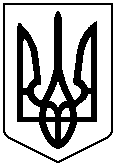 УКРАЇНАЧЕРНІВЕЦЬКА ОБЛАСНА ДЕРЖАВНА АДМІНІСТРАЦІЯЧЕРНІВЕЦЬКА ОБЛАСНА ВІЙСЬКОВА АДМІНІСТРАЦІЯ                  ДЕПАРТАМЕНТ ОСВІТИ І НАУКИвул. М. Грушевського, 1, м. Чернівці, 58002, тел. (0372) 55-29-66, факс 57-32-84,  Е-mail: doncv@ukr.net   Код ЄДРПОУ 39301337Від 08.05.23 № 01-34/1049                На _________ від __________Про участь закладів освіти у науковому дослідженні «Підлітки України під час російського вторгнення 2022» в межах Всеукраїнської програми ментального здоров’яНа виконання Листа Інституту психіатрії Київського національного університету імені Тараса Шевченка від 26.04.2023 №067/003-01-26 (https://drive.google.com/file/d/1Po3xS2OfzL9ULWO9F-6TLprJh1hqgSX2/view?usp=sharing), повідомляємо вас про заплановане проведення наукового дослідження «Підлітки України під час російського вторгнення 2022» (Adolescents of Ukraine During the 2022 Russian Invasion (AUDRI Project) в межах Всеукраїнської програми ментального здоров’я, яке буде організоване науковцями України, Норвегії та Японії.Дане дослідження анонімне і спрямоване на підлітків у віці від 15 до 18 років включно з усіх регіонів України. Метою дослідження є розробка стратегій для оцінки та реагування на проблеми психічного здоров’я підлітків України під час воєнного стану.Тривалість дослідження: початок – травень 2023 року та 2 роки після завершення війни. Опитування буде повторюватися кожні 6 місяців протягом проведення дослідження для відстеження динаміки результатів.Просимо, сприяти проведенню дослідження «Підлітки України під час російського вторгнення 2022» та долучити до онлайн-опитування здобувачів освіти 15-18 років. Детальну інформацію щодо даного дослідження та покликання на опитувальник для участі, розміщено за лінком: https://drive.google.com/file/d/1Po3xS2OfzL9ULWO9F-6TLprJh1hqgSX2/view?usp=sharing Заступник директора Департаменту – начальник управління освіти, науки та цифрової трансформації                                   Оксана ГРИНЮКДіана Романовська  0509696341